                          SZPITAL SPECJALISTYCZNY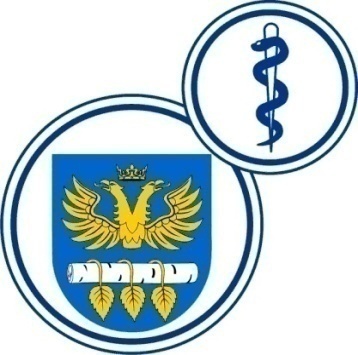 W BRZOZOWIEPODKARPACKI OŚRODEK ONKOLOGICZNYim. Ks. Bronisława MarkiewiczaADRES:  36-200  Brzozów, ul. Ks. J. Bielawskiego 18tel./fax. (013) 43 09 587www.szpital-brzozow.pl         e-mail: zampub@szpital-brzozow.pl_____________________________________________________________________________Sz.S.P.O.O. SZPiGM 3810/35/2024                                                       Brzozów: 08.05.2024 r.Dotyczy postępowania o udzielenie zamówienia publicznego:Usługa serwisu sprzętu diagnostycznegoSygn. sprawy Sz.S.P.O.O. SZPiGM            3810/35/2024Zamawiający modyfikuje odpowiedź na pytanie nr 4 z dnia 29.04.2024 r.Aktualnie obowiązującą treść odpowiedzi umieszczono poniżej:§ 2 ust. 4 otrzymuje brzmienie:4. Wykonawca zobowiązany jest usunąć awarię w następujących terminach:a) odpowiedź telefoniczna – do 8 godzin w dni robocze,b) przyjazd inżyniera serwisu – do 4 dni roboczych,c) maksymalny czas usunięcia awarii – do 5 dni roboczych (16 dni roboczych gdy istnieje potrzeba sprowadzenia części z zagranicy),